臺東縣家庭教育中心113年度推展家庭教育人員研習報名表講師：林秋芬 諮商心理師      (花蓮縣兒童暨家庭關懷協會 秘書長） 研習地點：臺東縣家庭教育中心-3樓研習室課程時間：113年4月19日(星期五)上午09:00~12:00  13:00~16:00課程主題： ～ ～ ～ ～ ～ ～ ～ ～ ～ ～ ～ ～ ～ ～ ～ ～ ～ ～ ～ ～ ～ ～ ～ ～臺東縣家庭教育中心113年度推展家庭教育人員研習報名表請於4/15日下班前傳真至089-352594，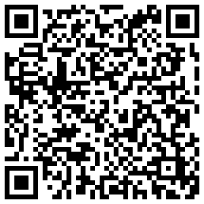 或來電089-341149轉29 方社工洽詢。※為響應環保，會議僅提供茶水及餐盒，請與會人員自備環保杯，謝謝！                                          線上報名QR碼4/19離異家庭的共親職教育課程日期工作單位職稱姓名聯絡電話餐點4/19□葷□蔬